Муниципальное казенное дошкольное образовательное учреждение детский сад «Чебурашка» п. МанзяМастер – класс для воспитателей«Прогулка как мы следы осени искали».(средняя группа)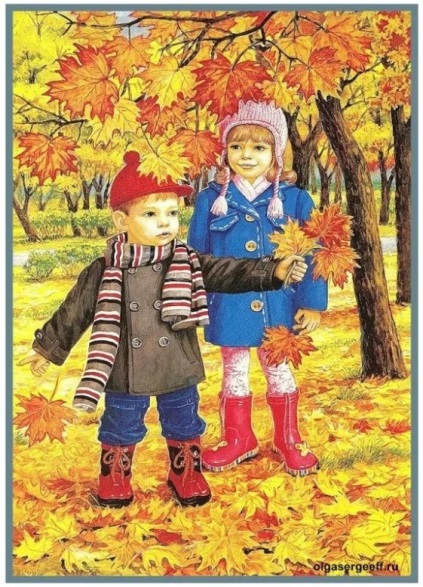 Ст. воспитатель: Волгина Т.В.I квалификационная категория МКДОУ д/с «Чебурашка» п. МанзяЦель: Закрепить представления детей о характерных признаках осени и осенних явлениях. Задачи:Образовательныеформировать  у детей целостной картины окружающего мира;систематизировать умения детей устанавливать связь между признаками в природе и умения отстаивать свою точку зрения, делать выводы Развивающиепродолжать развивать у детей умение называть приметы осени, изменения в природе развивать у детей умение объединяться в игре, выполнять игровые действия, поступать в соответствии с правилами и общим игровым замыслам;Закрепить навык образования прилагательного от существительного. Продолжать развивать память, внимание, мышление через игры и игровые упражнения.                                                                            формировать желание взаимодействовать при создании коллективной работы; поощрять проявление активности и творчества;выполнять движения отвечающие характеру музыки, доставлять эмоциональное наслаждение ребёнку, вызвать чувства радости от совершаемых действий.Воспитательныевоспитывать дружеские взаимоотношения между детьми, развивать умение считаться с интересами товарищей;   Воспитывать положительное отношение к природе и желание заботиться о ней.Предварительная работа:                                                                                    Обогащение знаний детей по данной тематике в разных видах детской деятельности.Рассматривание репродукций осенних пейзажей, чтение и разучивание стихов, песен о осени, работа с родителями: изготовление поделок из природного материала.Пособия и материалы осенние листья по 2 шт. на каждого ребёнка, иллюстрации ранней и поздней осени, ватман, краски, кисти, баночки с водой, подставки для кистей, салфетки, угощение для детей.Ход:- Ребята, давайте поприветствуем наших гостей и подарим им свои улыбки.Воспитатель:Солнышко усталое, Скупо греешь ты. Жёлтые да алые кружатся листы.В шелесте да в шорохеНаш осенний садНа дорожках ворохиПёстрые лежатЗакружил осенний лист и упал под ногиКто же золотом решил вымостить дороги?Дети: Осень! Ст. воспитатель: Да, правильно. Осень!Песня «Осенняя»Ст.воспитатель: Сегодня мы с вами отправимся на прогулку, искать следы осени, куда мы отправимся, вы должны отгадать. Если отгадаете эту загадку, то окажетесь в необычном месте. Итак, готовы? Дети: Да! Воспитатель: На горе шумит, а под горой молчит. Что это?  Дети: Лес.Рассматривание с детьми листиков и хвои. Ст. воспитатель: Вот мы и очутились с вами в осеннем лесу. Сколько здесь много деревьев и растений.  - Назовите какие деревья вы знаете?- Какие листья на деревьях осенью?  - Почему некоторые листья лежат на земле?  - Что происходит с листьями осенью? -  Как называется это явление? (Листопад)Песня «Падают листья».Ст. воспитатель: Давайте присядем на траву. И отдохнем (дети садятся в круг)Словесная игра "Погода осенью"Ст. воспитатель: Расскажем,  какая бывает погода осенью:Когда идет дождь - дождливая.Когда дует ветер - ветренаяХолодно - холоднаяПасмурно - пасмурнаяСыро - сыраяХмуро - хмураяЯсно – яснаяСухо - сухаяСт. воспитатель: Отлично. Вы правильно говорите, о погоде. Хочется похвалить, что говорили четко, внятно, интересно.Ст. воспитатель: А знаете ли вы стихи об осени? (Дети читают стихи об осени).1й ребёнок: Листья солнцем наливались Листья солнцем пропитались Налились, отяжелели, потекли и полетели. Ветер золото кружит, Золотым дождем шумит.2й ребёнок Праздник осенью в лесу  И светло и весело. Вот какие украшенья  Осень здесь развесила 3й ребёнок Каждый листик золотой-  Маленькое солнышко. Соберу в корзинку я,  Положу на донышко Воспитатель: Замечательные стихи! Пришло время поиграть в осеннем лесу.Физ. минутка  «Ветерок -  берёзки; пенёчки -  грибочки».Ст. воспитатель: - Ребята, вы сказали, что осень бывает разная.                                             Какие периоды осени вы знаете?Дети: (Ранняя, поздняя)Ст. воспитатель: Вы видите несколько картинок с изображением осени. Скажите, какая на них изображена осень. (Дети показывают и называют)Ст. воспитатель: - Какая осень вам больше нравиться? Мне тоже нравиться ранняя – «золотая Осень», от ярких, теплых красок поднимается настроение. Ст. воспитатель: -  Ребята, давайте мы с вами создадим картину золотой осени, используя только теплые краски, чтобы наша картина была яркая, веселая и красивая.Сделаем гимнастику для пальчиков.Пальчиковая гимнастика «Осень». Ветер по лесу летал, Ветер листики считал: Вот дубовый, вот кленовый, Вот рябиновый резной, Вот с березки -  золотой, Вот последний лист с осинки Ветер бросил на тропинку.Ст. воспитатель: Вот и подошла к концу наша прогулка в осенний лес. Вам понравилось наше путешествие?  Ребята, как вы думаете, мы нашли следы Осени? /ответы детей/Осень рада, что вы отыскали её следы. Получайте от неё угощение, /яблоки/Пора возвращаться в группу. 